Publicado en Alicante el 12/07/2019 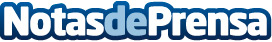 Cerrajeros Alicante RG mejora sus serviciosCerrajeros Alicante RG, cuenta ya con los precios más bajos del mercado y sigue perfeccionando sus serviciosDatos de contacto:Cerrajeros Alicante RGhttps://www.rgcerrajerosalicante.com661 788 984Nota de prensa publicada en: https://www.notasdeprensa.es/cerrajeros-alicante-rg-mejora-sus-servicios_1 Categorias: Bricolaje Valencia Construcción y Materiales http://www.notasdeprensa.es